DERS BİLGİLERİDERS BİLGİLERİDERS BİLGİLERİDERS BİLGİLERİDERS BİLGİLERİDERS BİLGİLERİDersKoduYarıyılT+U SaatKrediAKTSTelevizyon EleştirisiRTC 53213 + 036Ön Koşul Dersleri-Dersin Diliİngilizce 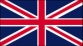 Dersin SeviyesiLisansDersin TürüZorunluDersin KoordinatörüDoç. Dr. Defne ÖzonurDersi VerenlerDoç. Dr. Defne ÖzonurDersin Yardımcıları-YokDersin AmacıTelevizyon çalışmaları, kültür, medya ve toplum üzerine çalışmalardan ortaya çıkan bir alandır. Ev, ve özel ortamınızdan dış dünya, kamusal alana açılan televizyona bir adım uzaklaşarak bakmak onun günlük hayatımızda kapladığı geniş alanı görmemizi sağlar. Bu dersin amacı da,  kültürel çevremiz,  düşüncelerimiz kültür ve kültürel ürünlerle nasıl biçimlendiğine ve bizim tarafımızdan biçimlendirildiğine yakından bakmak ve tartışmaktır. Dersin İçeriğiKitle iletişim kuramlarına eleştirel yaklaşımlar bağlamında, bir kitle iletişim aracı olarak televizyon ve temsil ilişkisini, anlatı stratejilerini, televizyondaki  “gerçeklik” algısını, nasıl stereotipler yarattığını, şimdiki zaman üzerine odaklanmasını ve dolayısıyla egemen ideolojinin yeniden üretilmesindeki misyonunu tartışmaya açar.Dersin Öğrenme ÇıktılarıProgram Öğrenme ÇıktılarıÖğretim YöntemleriÖlçme Yöntemleri1) Kültürel çalışmaların  yoğun olarak eğildiği kitle kültürü içinde öne çıkan bir alan olarak televizyonu ana kuram ve kavramlar çerçevesinde değerlendirir.1,2,3,5 1, 2, 3A, C, D2) Bir text olarak televizyonun kendisini, program türlerini ve metinlerini analiz eder.1,6,10 1, 2, 3A, C, D3) Kitle iletişim araçları, kültür ve kültür endüstrisi içinde ve kamusal ve özel alan bağlamında televizyonun toplumsal rolüne derinleşir.1,2,3,131,2,3A,C, D4) Televizyon metinlerinin üretilme biçimlerini, kanalların ekonomik yapısını ve izleme alışkanlıklarını irdeler ve yorumlar.5, 6, 13 1, 2, 3A, C, D5- Edindiği kuramsal ve analitik bilgileri, ulusal ve uluslararası ürünlere ve ilişkilere uygular.1,2,3, 10,13 1, 2, 3A, C, DÖğretim Yöntemleri:1: Anlatım, 2: Soru-Cevap, 3: Tartışma Ölçme Yöntemleri:A: Makale,  B: Deney, C: Ödev D: SunumDERS AKIŞIDERS AKIŞIDERS AKIŞIHaftaKonularÖn Hazırlık1Giriş: Televizyon, temsil ve kültür2Eleştirel sosyal teorilerde iletişim, temsil ve kültür bağı  Verilen ders materyalini okuma ve televizyon izleme3Televizyon ve televizyon programlarını anlamak: Metin nedir ve çözümleme biçimleriVerilen ders materyalini okuma ve televizyon izleme4Bir anlatım sistemi olarak televizyon anlatısıVerilen ders materyalini okuma ve televizyon izleme5Televizyonun üretimi biçimi, metinselliği ve kimlik politikalarını biraraya getirmek: Televizyon haberleri ve reklamlar Verilen ders materyalini okuma ve televizyon izleme6Televizyon ve ırk, toplumsal cinsiyet ve sınıfsal temsilVerilen ders materyalini okuma ve televizyon izleme7Kültürel bir form olarak televizyonVerilen ders materyalini okuma ve televizyon izleme8Ara SınavBilgileri gözden geçirme, okuma ve pekiştirme9Televizyon: Kamusal ve özel alanda yeriVerilen ders materyalini okuma ve televizyon izleme10İzleyici ve anlam üretimiVerilen ders materyalini okuma ve televizyon izleme11Televizyonda üretim, program çeşitleri ve televizyonda akışVerilen ders materyalini okuma ve televizyon izleme12Televizyonun ekonomik ilişkileri program üretimi ve profesyonellerVerilen ders materyalini okuma ve televizyon izleme13Küreselleşme çağında televizyon ekonomisi ve uluslararası kültürel hakimiyet ilişkileriVerilen ders materyalini okuma ve televizyon izleme14Dönem bilgisine genel bakış: Postmodern çağ ve televizyon metinleri arasındaki kültürel bağ. Verilen ders materyalini okuma ve televizyon izleme15Genel DeğerlendirmeKAYNAKLARKAYNAKLARDers Notu* Barker, Chris, 1999, Television, Globalisation and Cultural Identities, Open University Press (TGC)Barthes, Roland, 1977, Image, Music, Text, Fontana Press (IMT)Ellis, John, 1997 6th ed. , Visible Fictions, Routledge, London, (VF)Fiske, John, 1997, Television Culture, Routledge, London-New York (TC)Gigi Durham, Meenakshi & Kellner, Douglas, 2002, Media And Cultural Studies Keyworks, Blackwell Publisher(MCSK)Hall, Stuart (ed), 1997, Representation: Cultural Representations and Signifying Practices, Open University Press.(CRSP)Kellner, Douglas,1998, Media Culture, Routledge, London, New York  (MC)McQuail, Denis (ed), 2002, McQuail’s Reader in Mass Communication, Sage(MRMC)Newcomb, Horace, (ed) 2000, Television: The Critical View, Blackwell Publisher (TCV)Silverstone, Roger, 1999, Television and Everyday Life, Routledge, London-New , Routledge, London-New York (TEL)Stam, Robert- Miller, Toby (eds), 2000, Film and Theory, Blackwell publisher (FT)Williams, Raymond, 1977, Television: Technology and Cultural Form, Ederyn Williams (ed.), Routledge London (TTCF)Diğer Kaynaklar- Televizyon kanallarında yayınlanan programlar, haklarında çıkan gazete ve internet kaynaklarındaki yorumlar ve haberlerMATERYAL PAYLAŞIMI MATERYAL PAYLAŞIMI DokümanlarTelevizyon kanallarında yayınlanan programlar, haklarında çıkan gazete ve internet kaynaklarındaki yorumlar ve haberlerÖdevler* Ders içi konuları anlaşılmasını sağlayacak kavramların araştırılması için verilen kısa ödevler* İlgili haftanın konularına makalelerden hazırlık yaparak dersteki tartışmalara aktif katılımı gerçekleştirme*Bir televizyon haberinin 10 dakikalık sunuşunun, diğer haberlerle bağlantısı ve etik, estetik ve söylemsel çözümlemesiyle birlikte ekonomi-politik boyutlarını serimleyen “akış” analiziSınavlarÖğrenciler, ders notları ve önerilen ve gönderilen dokümanlardan sorumludurlar. Ara sınav da final sınavı da klasik sınav olarak yapılır.DEĞERLENDİRME SİSTEMİDEĞERLENDİRME SİSTEMİDEĞERLENDİRME SİSTEMİYARIYIL İÇİ ÇALIŞMALARISIRAKATKI YÜZDESİKatılım ve kısa ödevler30Haftalık okumalar30Final Makale40Toplam100Finalin Başarıya Oranı40Yıl içinin Başarıya Oranı60Toplam100DERS KATEGORİSİAlan DersleriDERSİN PROGRAM ÇIKTILARINA KATKISIDERSİN PROGRAM ÇIKTILARINA KATKISIDERSİN PROGRAM ÇIKTILARINA KATKISIDERSİN PROGRAM ÇIKTILARINA KATKISIDERSİN PROGRAM ÇIKTILARINA KATKISIDERSİN PROGRAM ÇIKTILARINA KATKISIDERSİN PROGRAM ÇIKTILARINA KATKISIDERSİN PROGRAM ÇIKTILARINA KATKISINoProgram Öğrenme ÇıktılarıKatkı DüzeyiKatkı DüzeyiKatkı DüzeyiKatkı DüzeyiKatkı DüzeyiKatkı DüzeyiNoProgram Öğrenme Çıktıları123451İletişim bilimlerinin temel kavramlarını, kuramlarını, yaklaşımlarını ve çalışma alanını, analitik ve eleştirel bir perspektifle yorumlayabilmek.X2Sosyal bilimlerin diğer disiplinlerindeki bulgu ve kuramları, iletişim alanındaki etkilerini yorumlayabilmek ve kullanabilmek.X3Medyanın kurumsal yapılanmasından ürünlerine kadar geniş bir yelpazede, diğer toplumsal yapılar ve aktörlerle de ilişkileri bağlamında eleştirel bir yaklaşımla değerlendirebilmek.X4Medya profesyonellerinin gözetmeleri gereken ulusal ve uluslararası hukuk kurallarını meslek etik ilkeleri ile bütünleştirerek sorumlu yayıncılık anlayışı geliştirebilmek.X5Kitle iletişim araçlarının ekonomi-politik, sosyo-ekonomik ve sosyal-psikolojik açılardan etkilerini tarihsel bir seyir içinde ilişkilendirmek.X6İletişim bilimlerinde, radyo, televizyon ve sinema alanlarında özgün yaklaşımlar geliştirebilmek, araştırma yapabilmek ve bir varsayımı savunabilmek.X7Pratik ve teorik derslerde edinilen bilgi ve becerileri belli bir alanda uzmanlaşacak şekilde kullanabilmek, radyo, televizyon ve sinema alanında çeşitli anlatı formlarında kullanabilme ve bağımsız bir ürün verecek şekilde uyarlayabilmek.X8Radyo, sinema ve televizyonun üretim süreçlerini ve bu süreçte kullanılan teknik altyapıyı, yaratıcı yaklaşımlara ilişkin temel bilgiyi teorik ve uygulamalı olarak edinmek.X9Radyo, televizyon ve sinema alanında bir projenin tasarlanması, hazırlanması, çekim ve çekim sonrası aşamalarının bilgi ve kavramlarını, uygulamalı bir biçimde geliştirmek.X10Radyo, televizyon ve sinema alanında, ölçme ve karar alma süreçlerinin işleyişini kavrama, program formatlarının ve programlarının tarihsel ve kültürel gelişimini ve sosyo-politik etkilerini analiz edebilmek.X11Radyo, televizyon ve sinema için, gerekli format biçimlerini bilmek, proje geliştirmek, projeyi dilsel ve görsel olarak tasarlayabilmek, Türkçeye uygun ve etkili bir şekilde sunabilmek, yazabilmek ve yaratıcı yollarla uygulayabilmek.X12Uluslararası alanda gelişmelerin ve fikirlerin takip edilebilmesini, terminolojinin kullanım becerisini kazandıracak düzeyde İngilizce kullanabilmek.X13Ulusal ve küresel düzeydeki olay ve olguları, medya ile ilişkilendirerek izleyebilmek ve analiz edebilmek. XAKTS / İŞ YÜKÜ TABLOSUAKTS / İŞ YÜKÜ TABLOSUAKTS / İŞ YÜKÜ TABLOSUAKTS / İŞ YÜKÜ TABLOSUEtkinlikSAYISISüresi
(Saat)Toplam
İş Yükü
(Saat)Ders Süresi (Sınav haftası dahildir: 16x toplam ders saati)16348Sınıf Dışı Ders Çalışma Süresi(Ön çalışma, pekiştirme)16348Ara Sınav11010Ödevler344Final11515Toplam İş Yükü125Toplam İş Yükü / 25 (s)5Dersin AKTS Kredisi5COURSE INFORMATON COURSE INFORMATON COURSE INFORMATON COURSE INFORMATON COURSE INFORMATON COURSE INFORMATON Course TitleCodeSemesterL+P HourCreditsECTSTV CriticismRTC 53213 + 036Prerequisites-Language of InstructionEnglish Course LevelBachelor's Degree (First Cycle Programmes)Course TypeCompulsoryCourse CoordinatorAssoc. Prof. Dr. Defne ÖzonurInstructors Assoc. Prof. Dr. Defne ÖzonurAssistantsGoalsTelevision studies is a relatively recent field emerged as a result of studying culture, media and society. This course is designed to gain a critical view on the relationship between television and its audience that is both upon the individual and in the wider social context. With television in our homes and also externally, it is essential, in this visual age, to take a step further by looking at what television actually transmits. Our everyday cultural habitat, and how our thoughts form and are shaped by culture, and cultural products, are the crucial points in this course.ContentThis course discusses; the relation of television and representation, how television creates stereotypes, the perception of “reality”, stress the present time and reproducing the ruling ideology under the perspective of the critical approaches to mass communication.Learning Outcomes Program Learning outcomesTeaching Methods Assessment Methods 1-Explore “television” as a medium of mass culture with the founding theories and concepts  which are drawn on cultural studies  1,2,3,51,2,3, 4 A, B, C2) Analysis the television itself as a text, ranges of program styles and tehir textual nature 1,6,101,2,3, 4A, B, C3) Focus on the the role of television in mass media, culture and culture industry and the concepts of puclic/private sphere 1,2,3,131,2,3, 4A, B, C4) Evaluate and analysie wieving habits, production of texts, economic structure of TV channels... 5, 6, 131,2,3, 4A, B, C5- Apply the knowledge gained to the national and international relations, programs types, changing tendencies and products... 1,2,3, 10,11,131,2,3, 4 A, B, CTeaching Methods: 1: Lecture, 2: Question-Answer, 3: Discussion, 4: Case Study Assessment Methods: A: Article B: Homework C: PresentationCOURSE CONTENTCOURSE CONTENTCOURSE CONTENTWeekTopicsStudy Materials1Introduction: Television and Cultural StudiesCharlotte Brunsdon, What is the television of television studies, in TCV, pp. 609-6272What does the place of television as a technology in communicationRaymond, Williams, “Technology and society”, in TTCF, pp. 9-31 Raymond, Williams, “Effects of the technology and its uses” in TTCF, pp.1193TV in Theories of Culture  and representationHall, Stuart (ed), Ch.1, The Work of Representation, in CRSP, pp.13-75 Barker, Chris, Ch. 1 Disturbing Cultural Identities… In TGC, pp.8-32Barthes, Roland, “Rhetoric of Image” in MQReader of MC, pp. 290-2974TV in Theories of Culture  and representation (cont)Hall, Stuart (ed), Ch.1, The Work of Representation, in CRSP, pp.13-75 Barker, Chris, Ch. 1 Disturbing Cultural Identities… In TGC, pp.8-32Barthes, Roland, “Rhetoric of Image” in MQReader of MC, pp. 290-2975Television as textual structureFiske, John, “Some television, some topics and some terminology”, in TC, pp. 1-206Televizyonun üretimi biçimi, metinselliğini ve politik ilişkilerini anlamak. Televizyon metni ne demektir, hangi araçlarla üretir.Fiske, John ch. 6, Activated texts, in TC, Ch. 6 pp.84-107,Fiske, John ch. 7, Intertextuality: in TC, pp. 109-1487Television as a narrationJohn Ellis, Broadcast TV narration, in VF, pp.145-159John Fiske,  Narrative: Realism revisited. Stucturalist approaches to narrative. Mythic narrative. Narrative structures....  in TC, 8Television, television news and its structure... Political discourses of newsJohn Fiske, News readings, news reader: news narrative, news analysis, the forces of disruption, in TCRaymond Williams, Programming, distribution and flow, in TTCF 9Mid-term10Mediations between audience and television texts... Viewer spectator or readerFiske, John ch. 6, Activated texts, in TC, Ch. 6 pp.84-107,Fiske, John ch. 7, Intertextuality: in TC, pp. 109-14811Mode of television production, genres of television programmmes and flow and proffesionals John Ellis, Ch. 14 The organisation of broadcast TV production in VF, pp. 211-223Chris Barker, Television and cultural politics in TGC Ch. 6, pp.158-16712Television and its role in public and private sphere John Ellis,  Ch. 7, Broadcast TV as cultural form in VF  pp. 111-126    John Ellis, Ch.10-Broadcast TV viewer in VF, pp.160-171 13Television as  a cultural form in public and private (cont)Horace Newcomb, Paul M. Hirsch, “Television as cultural forum” in TCV, pp. 561-573  14Audience measurements and identities of audienceIen Ang, Streamlining television audience, in MRMC, pp.335-34115In between postmodernism and postmodernist debates on television, the connection of international cultural dominancy and economy of local channels Chris Barker,  Global Television and Global culture, in TGC pp. 33-59John Tomlinson, The Discourse of cultural imperialism, in MRMC pp.223-230RECOMMENDED SOURCESRECOMMENDED SOURCESTextbookAdditional Resources* Barker, Chris, 1999, Television, Globalisation and Cultural Identities, Open University Press (TGC)Barthes, Roland, 1977, Image, Music, Text, Fontana Press (IMT)Ellis, John, 1997 6th ed. , Visible Fictions, Routledge, London, (VF)Fiske, John, 1997, Television Culture, Routledge, London-New York (TC)Gigi Durham, Meenakshi & Kellner, Douglas, 2002, Media And Cultural Studies Keyworks, Blackwell Publisher(MCSK)Hall, Stuart (ed), 1997, Representation: Cultural Representations and Signifying Practices, Open University Press.(CRSP)Kellner, Douglas,1998, Media Culture, Routledge, London, New York  (MC)McQuail, Denis (ed), 2002, McQuail’s Reader in Mass Communication, Sage(MRMC)Newcomb, Horace, (ed) 2000, Television: The Critical View, Blackwell Publisher (TCV)Silverstone, Roger, 1999, Television and Everyday Life, Routledge, London-New , Routledge, London-New York (TEL)Stam, Robert- Miller, Toby (eds), 2000, Film and Theory, Blackwell publisher (FT)Williams, Raymond, 1977, Television: Technology and Cultural Form, Ederyn Williams (ed.), Routledge London (TTCF)MATERIAL SHARINGMATERIAL SHARINGDocumentsStudents are responsible for the course material, additional notes. And television programmes, journal  and internet coverages, discussions, sources, views, news about the programmes during the term. Assignments* In order to broaden the knowledge of concepts and subject of the course short assignments * Reading the course materials before the class and active participation during the lectures * Flow assignment: Ethic, aesthetic, textual and discursive analysis of 10 min. TV news in the context of current politic, economic relations. ExamsMid-term and final will be in the way of usual exam styleASSESSMENTASSESSMENTASSESSMENTIN-TERM STUDIESNUMBERPERCENTAGEParticipation and short assignments330Weekly readings1530Final4040Total100100CONTRIBUTION OF FINAL EXAMINATION TO OVERALL GRADE4040CONTRIBUTION OF IN-TERM STUDIES TO OVERALL GRADE6060Total100100COURSE CATEGORYExpertise/Field CoursesCOURSE'S CONTRIBUTION TO PROGRAMCOURSE'S CONTRIBUTION TO PROGRAMCOURSE'S CONTRIBUTION TO PROGRAMCOURSE'S CONTRIBUTION TO PROGRAMCOURSE'S CONTRIBUTION TO PROGRAMCOURSE'S CONTRIBUTION TO PROGRAMCOURSE'S CONTRIBUTION TO PROGRAMCOURSE'S CONTRIBUTION TO PROGRAMNoProgram Learning OutcomesContributionContributionContributionContributionContributionContributionNoProgram Learning Outcomes123451To interpret the basic concepts, theories, approaches and field of study of communication science through analytical and critical perspective. X2To interpret and have access to findings and  theories and the impacts of social sciences with other disciplines in the communication field.X3To evaluate critically the relationship of media in a wide range from corporate structuring to media products within the context of other social structures and actors. X4To relate the impacts of mass media in terms of political economy, socio-economic and social-psychological aspects within a historical process. X5To develop responsible brodcasting  insight through integrating national and international rules of law that media professionals need to observe with the principles of professional ethics.X6To develop unique approaches,able to make an independent  research and defend an assumption in communication science specifically  in radio,television and cinema department.X7To in a particular area through knowledge and skills that are acquired in practical and theoretical courses; to use in various narrative forms and adapt in the manner of giving independent product in radio, television and cinema department. X8To obtain the basic knowledge of creative approaches and technical infrastructure that are used in  production process in terms of theoretical and practical manners. X9To develop a project in terms of design, preperation, shooting and post-production phases of knowledge and concepts in radio, television and cinema department in a practical manner.X10To consider  the functioning of measuring and decision-making processes in radio,television and cinema department; to evaluate the historical and cultural development and socio-political effects of program formats and programs.X11To consider the essential format forms, to develop a project, to design a project in terms of linguistically and visually, to present, to write and to apply a project that is appropriate and effective to Turkish in creative ways which is essential for radio,television and cinema. X12At a certain level to be able to performance  English in order to pursue developments and ideas in international arena in the field of communication.X13To monitor and analyze national and global events and facts through associating with media.XECTS ALLOCATED BASED ON STUDENT WORKLOAD BY THE COURSE DESCRIPTIONECTS ALLOCATED BASED ON STUDENT WORKLOAD BY THE COURSE DESCRIPTIONECTS ALLOCATED BASED ON STUDENT WORKLOAD BY THE COURSE DESCRIPTIONECTS ALLOCATED BASED ON STUDENT WORKLOAD BY THE COURSE DESCRIPTIONActivitiesQuantityDuration
(Hour)Total
Workload
(Hour)Course Duration (Including the exam week: 16x Total course hours)16348Hours for off-the-classroom study (Pre-study, practice)16348Mid-terms11010Assignments344Final examination11515Total Work Load125Total Work Load / 25 (h)5ECTS Credit of the Course5